Stolik/wózek specjalistyczny - 1 sztukaUWAGA: Przed złożeniem oferty wymagana akceptacja projektu wózka przez Zamawiającego.Wymiary: 
Długość: 1105mm
Szerokość: 600 mm 
Wysokość regulowana: 780-1080 mmWysokość szuflady: min. 90 mmMateriał szkieletu - stal lakierowana proszkowoMateriał blatu roboczego i dolnej powierzchni ładunkowej: płyta MDF, lakierowana okleinaWyposażenie: 2 kółka stałe, 2 kółka skrętne (z hamulcem), o średnicy 160 mm, ciche, bezśladowe, ogumienie pełne, regulowana wysokość blatu za pomocą korbki ręcznej wsuwanej pod blat roboczy, rączka do sterowania (z jednej strony)Nośność: max. 150 kg.Dodatkowo: póki i szuflada zamykane na drzwiczki z zamkiem bębenkowym - w pierwszej połowie dwie półki, w drugiej połowie jedna szuflada (zamykana na klucz) i jedna półka,Kolor: ustalony zostanie przed zamówieniem (np. jasnoniebieski, RAL 5012)Rysunek poglądowy: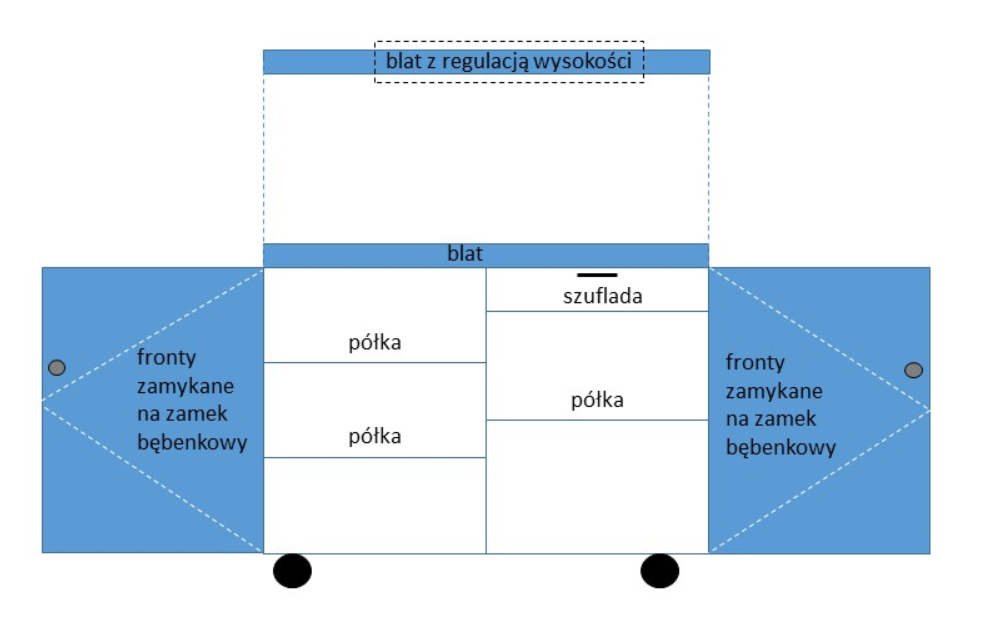 